от  31 мая 2016 г. №  48/07                с. Усть-Цильма Республики Коми          Совет муниципального района «Усть-Цилемский» решил:1. Внести в решение Совета муниципального района «Усть-Цилемский» от 09 декабря 2015г. № 16/03 «О бюджете муниципального района «Усть-Цилемский» на 2016 год и на плановый период 2017 и 2018 годов» следующие изменения:1) пункт 1 изложить в следующей редакции: «1. Утвердить основные характеристики бюджета муниципального района «Усть-Цилемский» на 2016 год:общий объем доходов в сумме 814054309,12 рублей;общий объем расходов в сумме 883866548,91 рублей;         дефицит в сумме 69812239,79  рублей.»;2) пункт 2 изложить в следующей редакции:«2. Утвердить основные характеристики бюджета муниципального района «Усть-Цилемский» на 2017 год и на 2018 год:общий объем доходов на 2017 год в сумме 726821840 рублей и на 2018 год в сумме 710982640 рублей; общий объем расходов на 2017 год в сумме 704500840 рублей и на 2018 год в сумме 698581640 рублей;профицит на 2017 год в сумме 22321000,00 рублей и на 2018 год в сумме 12401000,00 рублей.»;3) в пункте 5 число «617735820,62» заменить числом  «642384309,12», число «605278459» заменить числом «629682837»;4) в пункте 8 число «57202896» заменить числом «59146173»;5) в пункте 20 число «31100000» заменить числом «37920000»;6) в пункте 21 число «31100000» заменить числом «37920000»;7) приложение 1 к решению Совета муниципального района «Усть-Цилемский» от 09 декабря 2015г. № 16/03 «О бюджете муниципального района «Усть-Цилемский» на 2016 год и на плановый период 2017 и 2018 годов» изложить в редакции согласно приложению 1 к настоящему решению;8) приложение 3 к решению Совета муниципального района «Усть-Цилемский» от 09 декабря 2015г. № 16/03 «О бюджете муниципального района «Усть-Цилемский» на 2016 год и на плановый период 2017 и 2018 годов» изложить в редакции согласно приложению 2 к настоящему решению;9) приложение 4 к решению Совета муниципального района «Усть-Цилемский» от 09 декабря 2015г. № 16/03 «О бюджете муниципального района «Усть-Цилемский» на 2016 год и на плановый период 2017 и 2018 годов» изложить в редакции согласно приложению 3 к настоящему решению;10) приложение 5 к решению Совета муниципального района «Усть-Цилемский» от 09 декабря 2015г. № 16/03 «О бюджете муниципального района «Усть-Цилемский» на 2016 год и на плановый период 2017 и 2018 годов» изложить в редакции согласно приложению 4 к настоящему решению;11) приложение 6 к решению Совета муниципального района «Усть-Цилемский» от 09 декабря 2015г. № 16/03 «О бюджете муниципального района «Усть-Цилемский» на 2016 год и на плановый период 2017 и 2018 годов» изложить в редакции согласно приложению 5 к настоящему решению;12) приложение 7 к решению Совета муниципального района «Усть-Цилемский» от 09 декабря 2015г. № 16/03 «О бюджете муниципального района «Усть-Цилемский» на 2016 год и на плановый период 2017 и 2018 годов» изложить в редакции согласно приложению 6 к настоящему решению;13) приложение 8 к решению Совета муниципального района «Усть-Цилемский» от 09 декабря 2015г. № 16/03 «О бюджете муниципального района «Усть-Цилемский» на 2016 год и на плановый период 2017 и 2018 годов» изложить в редакции согласно приложению 7 к настоящему решению;14) приложение 9 к решению Совета муниципального района «Усть-Цилемский» от 09 декабря 2015г. № 16/03 «О бюджете муниципального района «Усть-Цилемский» на 2016 год и на плановый период 2017 и 2018 годов» изложить в редакции согласно приложению 8 к настоящему решению;15) приложение 12 к решению Совета муниципального района «Усть-Цилемский» от 09 декабря 2015г. № 16/03 «О бюджете муниципального района «Усть-Цилемский» на 2016 год и на плановый период 2017 и 2018 годов» изложить в редакции согласно приложению 9 к настоящему решению;16) приложение 13 к решению Совета муниципального района «Усть-Цилемский» от 09 декабря 2015г. № 16/03 «О бюджете муниципального района «Усть-Цилемский» на 2016 год и на плановый период 2017 и 2018 годов» изложить в редакции согласно приложению 10 к настоящему решению;17) таблицу 3 приложения 16 к решению Совета муниципального района «Усть-Цилемский» от 09 декабря 2015г. № 16/03 «О бюджете муниципального района «Усть-Цилемский» на 2016 год и на плановый период 2017 и 2018 годов» изложить в редакции согласно приложению 11 к настоящему решению;18) таблицу 8 приложения 16 к решению Совета муниципального района «Усть-Цилемский» от 09 декабря 2015г. № 16/03 «О бюджете муниципального района «Усть-Цилемский» на 2016 год и на плановый период 2017 и 2018 годов» изложить в редакции согласно приложению 12 к настоящему решению;19) таблицу 14 приложения 16 к решению Совета муниципального района «Усть-Цилемский» от 09 декабря 2015г. № 16/03 «О бюджете муниципального района «Усть-Цилемский» на 2016 год и на плановый период 2017 и 2018 годов» изложить в редакции согласно приложению 13 к настоящему решению;20) дополнить  приложение 16 к решению Совета муниципального района «Усть-Цилемский» от 09 декабря 2015г. № 16/03 «О бюджете муниципального района «Усть-Цилемский» на 2016 год и на плановый период 2017 и 2018 годов» таблицей 15 в редакции согласно приложению 14 к настоящему решению;21) дополнить  приложение 16 к решению Совета муниципального района «Усть-Цилемский» от 09 декабря 2015г. № 16/03 «О бюджете муниципального района «Усть-Цилемский» на 2016 год и на плановый период 2017 и 2018 годов» таблицей 16 в редакции согласно приложению 15 к настоящему решению;22) дополнить  приложение 16 к решению Совета муниципального района «Усть-Цилемский» от 09 декабря 2015г. № 16/03 «О бюджете муниципального района «Усть-Цилемский» на 2016 год и на плановый период 2017 и 2018 годов» таблицей 17 в редакции согласно приложению 16 к настоящему решению;23) дополнить  приложение 16 к решению Совета муниципального района «Усть-Цилемский» от 09 декабря 2015г. № 16/03 «О бюджете муниципального района «Усть-Цилемский» на 2016 год и на плановый период 2017 и 2018 годов» таблицей 18 в редакции согласно приложению 17 к настоящему решению.2. Решение вступает в силу со дня опубликования и распространяется на правоотношения, возникшие с 01 января 2016 года.Совет муниципальногообразования  муниципальногорайона «Усть-Цилемский»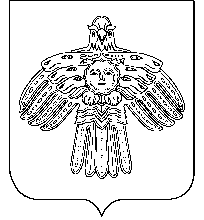 «Чилимдiн» муниципальнöй районлöн муниципальнöйюкöнса СöветРЕШЕНИЕКЫВКÖРТÖДРЕШЕНИЕКЫВКÖРТÖДРЕШЕНИЕКЫВКÖРТÖДО внесении изменений в решение Совета муниципального района «Усть-Цилемский» от 09 декабря 2015г. №16/03 «О бюджете муниципального района «Усть-Цилемский» на 2016 год и на плановый период 2017 и 2018 годов»Глава  муниципального района «Усть-Цилемский»- председатель Совета района                                 Е.Е. Еремеева